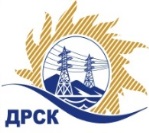 Акционерное Общество«Дальневосточная распределительная сетевая  компания»Протокол заседания Закупочной комиссии по вскрытию поступивших конвертов на переторжкуСпособ и предмет закупки: открытый запрос предложений  на право заключения Договора на выполнение работ «Выполнение работ по уточнению границ земельных участков под ПС 110/35, МП кВ в Хабаровском крае», закупка 222  р. 9 ГКПЗ 2018.ПРИСУТСТВОВАЛИ: члены постоянно действующей Закупочной комиссии 1-го уровня АО «ДРСК». Информация о результатах вскрытия конвертов В адрес Организатора закупки поступило 4 (четыре)  заявки на участие в  процедуре переторжки, конверты с которыми были размещены в электронном виде на сайте Единой электронной торговой площадки (АО «ЕЭТП»), по адресу в сети «Интернет»: https://rushydro.roseltorg.ruВскрытие конвертов было осуществлено в электронном сейфе Организатора закупки на сайте Единой электронной торговой площадки (АО «ЕЭТП»), по адресу в сети «Интернет»: https://rushydro.roseltorg.ru автоматически.Дата и время начала процедуры вскрытия конвертов с заявками на участие в переторжке: в 14:00 часов (благовещенского времени) 25.01.2018 г.Место проведения процедуры вскрытия конвертов с заявками на участие в процедуре переторжки: на сайте Единой электронной торговой площадки (АО «ЕЭТП»), по адресу в сети «Интернет»: https://rushydro.roseltorg.ruВ конвертах обнаружены заявки следующих участников закупки:Секретарь комиссии                                                                        	М.Г. ЕлисееваИсп. Коротаева Т.В.Тел. (4162) 397-205№ 207/ПрУ-Пг. Благовещенск«25»  января  2018г.№п/пНаименование Участника закупки Цена заявки до переторжки, руб. без НДС.Улучшенная цена заявки после переторжки без НДС, руб.1ООО «ЭЛЬГРАНД» 
ИНН/КПП 2722090977/272201001 
ОГРН 11727240110741 525 423.731 271 186.442КГБУ «Хабаровский краевой центр государственной кадастровой оценки и учета недвижимости» 
ИНН/КПП 2724221777/272401001 
ОГРН 11727240147921 650 000.001 500 000.003АО "Дальневосточное аэрогеодезическое предприятие" ИНН/КПП 2721196138/272101001 ОГРН 11227210103341 704 929.00не поступила4ООО  "БИРОБИДЖАНСКОЕ ЗЕМЛЕУСТРОИТЕЛЬНОЕ ПРЕДПРИЯТИЕ" 
ИНН/КПП 7901536199/790101001 
ОГРН 11079010006242 000 000.001 000 000.005ООО "ЭНЕРГОРЕГИОН" ИНН/КПП 2540203680/254001001 ОГРН 11425400054202 354 765.49не поступила6ООО "Хабаровскремпроект" ИНН/КПП 2723176497/272301001 ОГРН 1142723007305 2 500 000.001 650 000.00